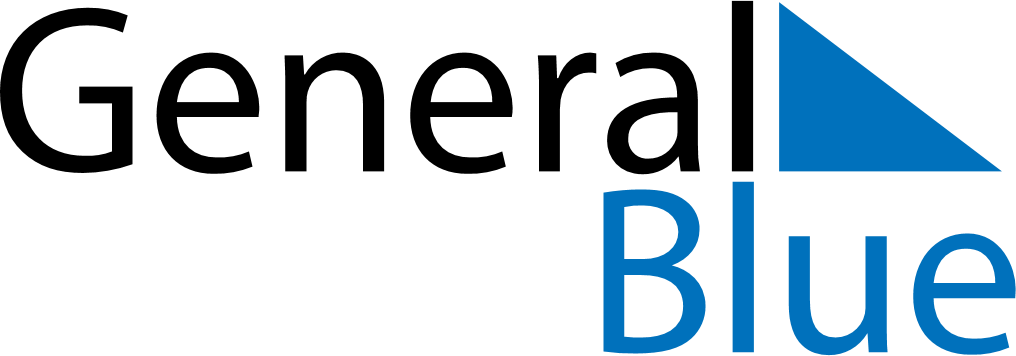 Weekly CalendarJune 11, 2023 - June 17, 2023Weekly CalendarJune 11, 2023 - June 17, 2023Weekly CalendarJune 11, 2023 - June 17, 2023Weekly CalendarJune 11, 2023 - June 17, 2023Weekly CalendarJune 11, 2023 - June 17, 2023Weekly CalendarJune 11, 2023 - June 17, 2023SUNDAYJun 11MONDAYJun 12TUESDAYJun 13WEDNESDAYJun 14THURSDAYJun 15FRIDAYJun 16SATURDAYJun 17